RENCANA PEMBELAJARAN SEMESTER (RPS)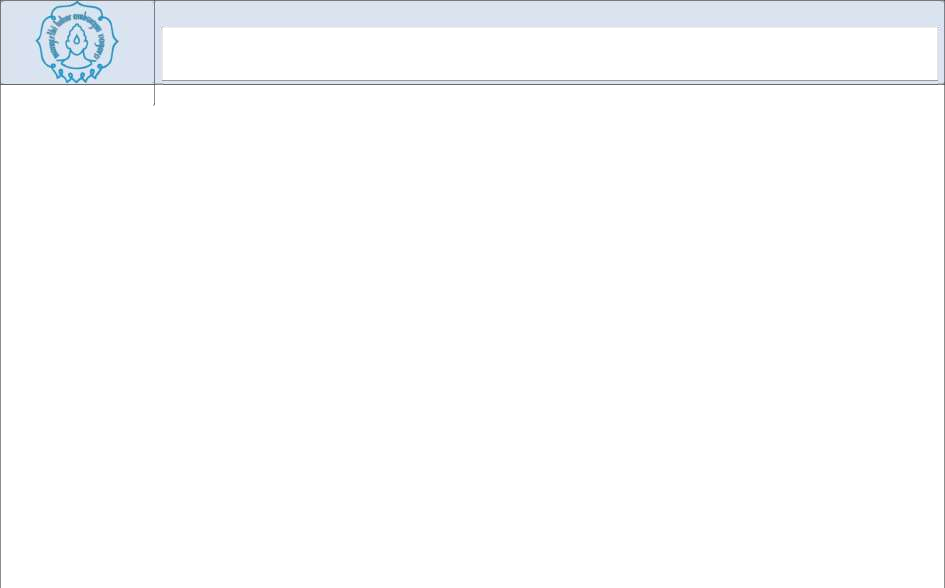 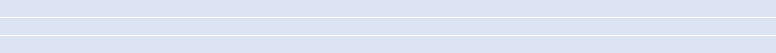 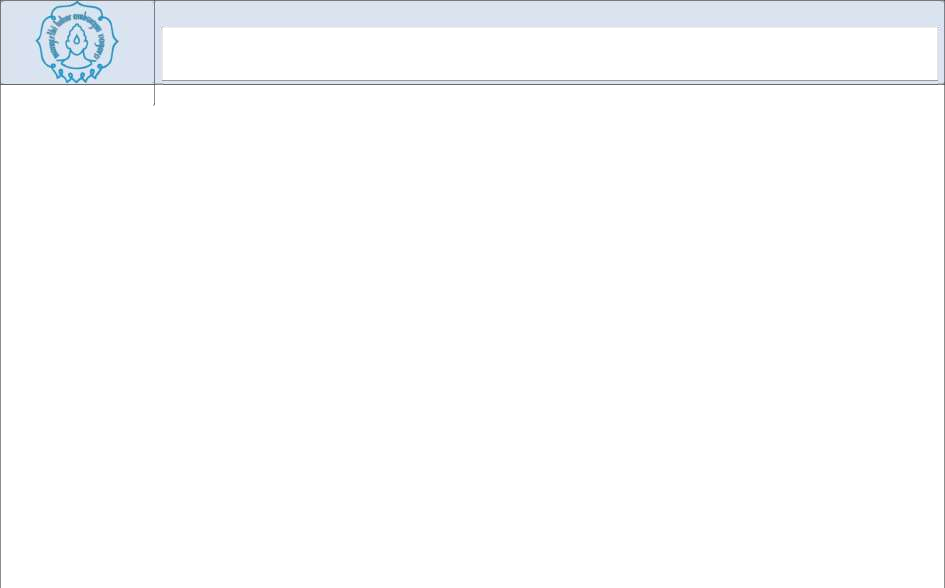 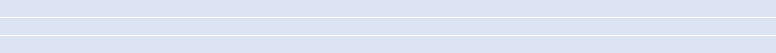 PROGRAM STUDI PASCASARJANA PENDIDIKAN BAHASA INDONESIA FAKULTAS KEGURUAN DAN ILMU PENDIDIKAN 
UNIVERSITAS SEBELAS MARET SURAKARTACapaian Pembelajaran Lulusan (CPL)Identitas Mata KuliahIdentitas Mata KuliahIdentitas Mata KuliahIdentitas dan ValidasiNamaTanda TanganKode Mata Kuliah:Dosen Pengembang RPS:Prof. Dr. Slamet Subiyantoro, M.Si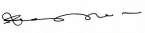 Nama Mata Kuliah:Kajian KebudayaanBobot Mata Kuliah (sks):2 sksKoord. Kelompok Mata Kuliah:Semester:IIMata Kuliah Prasyarat:Kepala Program Studi:Prof. Dr. Andayani, M.Pd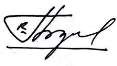 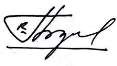 Kode CPLUnsur CPLMenguasai konsep dasar kependidikan yang mencakup perkembangan peserta didik, teori-teori belajar, hakikat sainsdan pola pikir ilmiah; (P1):Menguasai perkembangan dan karakteristik peserta didikCP Mata kuliah (CPMK):Memiliki wawasan tentang pengelolaan kegiatan pendidikan di tingkat satuan pendidikan.Bahan Kajian Keilmuan:Inti Keilmuan/ PedagogiDeskripsi Mata Kuliah:Mata kuliah berupa teori– teori kebudayaan dan paradigma dalam kajian  kebudayaan Daftar Referensi:Ahimsa. 2007. Paradigma antropologi. Yogyakarta: UGMBarker, C. 2008. Cultural Studies. Teori dan Praktek. Kreasi wacana: YogyakartaBidney, M. Theoritical Anthropology. USA and London: Transaction PublishersDanandjaja, J. 1988. Antropologi Psikologi Teori Metode dan Sejarah Perkembanganya. Jakarta: PT Raja Grafindo PersadaJenks, C. 2013. Culture Studi Kebudayaan. Yogyakarta: Pustaka PelajarKaplan, D., Manners, A.A. 2002. Teori Budaya. Yogyakarta: Pustaka Pelajar.Koentjaraningrat.2007. Kebudayaan,Mentalitet, dan Pembangunan. Jakarta: Gramedia.Koentjaraningrat.2009. Pengantar Antropologi . Jakarta: Gramedia.Lubis, A.Y., 2004. Filsafat Ilmu dan Metodologi Posmodernis. Bogor: AkademiaMasinambow. 1997. Koentjaraningrat dan Anropologi di Indonesia. Jakarta: yayasan Obor IndonesiaPoggie, J,J., DeWalt, B.R., Dressler, W.W. 1992. Anthropological Research Process and Application New York: University of New York Saifuddin, A.F. 2005. Antropologi Kontemporer:: Suatu Pengantar Kritis Mengenai Paradigma. Jakarta: KencanaSilverman, D. 1993. Interpreting Qualitative Data: Methods for Analysing Talk, Text and Interaction. London: Sage PublicationSkorupski, J. 1976. Symbol and Theory: A Philosophical Study of Theories of Religion in Social Anthropology. Cambridge : Cambridge University PressSlamet Subiyantoro. 1999. “Perubahan seni tradisi” dalam Jurnal Seni. Yogyakarta: ISITurner, V. 11982. The Ritual Process Structure and Anti Structure. New York: Cornell University PressTurner, V. 1982. The Forest of Symbols Aspect Ritual of Ndembu Ritual. Ithaca and London:: Cornel University PressPengayaan (P)    :  Boas, F. 1955. Primitive Art. New York: dover Publications, IncCoote, J & Shelton, A. 1992. Antrhopology art and Aesthetics. Oxford: Clarendon PressSumarjo, J.2006. Estetika Paradok. Bandung: Sunan Ambu PressMingguKemampuan Akhir yang DiharapkanIndikatorBahan KajianMetode PembelajaranPengalaman BelajarKriteria dan Alat PenilaianWaktuBobot (%)Kode Referensi1Mampu mengidentifikasi Keragaman konsep kebudayaan dalam perspektif antropologiMengidentifikasi keragaman konsep kebudayaan Aneka ragam konsep kebudayaan  dalam perspektif antropologiCeramah, tanya jawab, diskusi presentasi,  tugasBerdiskus, mereview teori kebudayaanMampu mereview buku berbahasa Inggris konsep kebudayaan, menyusun critikal review, 10063, 18, 192Menjelaskan unsur-unsur dan macam paradigmaMenjelaskan  berbagai paradigmaParadigma kebudayaanCeramah, tanya jawab, diskusi presentasi, Berdiskus, review bukuKarya tulis resume10067, 83Mampu menjelakan paradigma evolusi dalam kajian kebudayaanMampu menyusun hasil riset kebudayaan dengan paradigma evolusiParadigma evolusiCeramah, tanya jawab, diskusi presentasi, penelitian lapangan, tugasBerdiskus, pengalaman lapangan, menyusun hasil riset Menyusun instrumen, input data, menyusun makalah10063, 5, 16,4Mampu menerapkan paradigma strukturalMampu menyusun hasil riset kebudayaan berbasis strukturalParadigma strukturalCeramah, tanya jawab, diskusi presentasi, penelitian lapangan, tugasBerdiskus, pengalaman lapangan, menyusun hasil risetMenyusun instrumen, input data, menyusun makalah100615, 18, 195Mampu mengidentifikasi tafsir simbolikMengidentifiktafsir simbolik Tafsir simbolikCeramah, tanya jawab, diskusi presentasi, tugasBerdiskus, Resume / review bukuMampu mengidentifikasi tafsir simbolik10061, 9, 116Mampu menerapkan paradigma evolusi dalam kajian kebudayaanMampu menyusun hasil riset kebudayaan dengan paradigma evolusiPraktek paradigma evolusiCeramah, tanya jawab, diskusi presentasi, penelitian lapangan, tugasBerdiskus, pengalaman lapangan, menyusun hasil riset Menyusun instrumen, input data, menyusun makalah10061, 9, 117Mampu menjelaskan dan memberi contoh  paradigma struktural simbolik Mwngaalisis ragam paradigma struktural simbolik dan memberikan contohnya Keragaman paradigmaStruktural simbolikCeramah, tanya jawab, diskusi presentasi, tugasBerdiskus,   menyusun karya ilmiahMampu menyusun kritikal review, makalah 10061, 9, 118UASUASUASUASUASUASUASUASUASUAS